СПОРТИВНОЕ РАЗВЛЕЧЕНИЕ ДЛЯ ДЕТЕЙ "ПРИКЛЮЧЕНИЯ КОЛОБКА"                                                     (Корпус 1, группа №2, воспитатель Костина М.Х.)Программные задачи: - совершенствовать двигательные умения и навыки  детей;-формировать коммуникативные умения, необходимые при взаимодействии ребёнка со взрослыми и сверстниками в совместных играх и физических упражнениях.    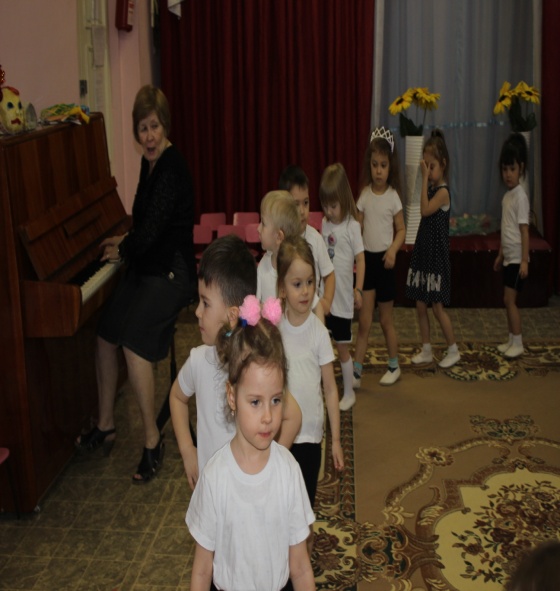 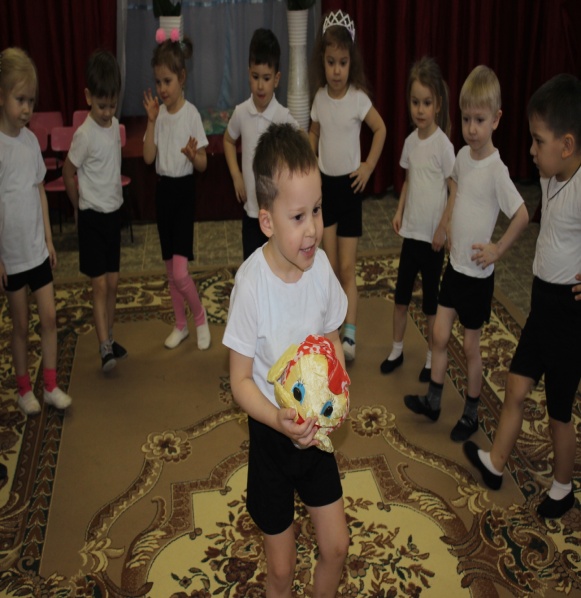 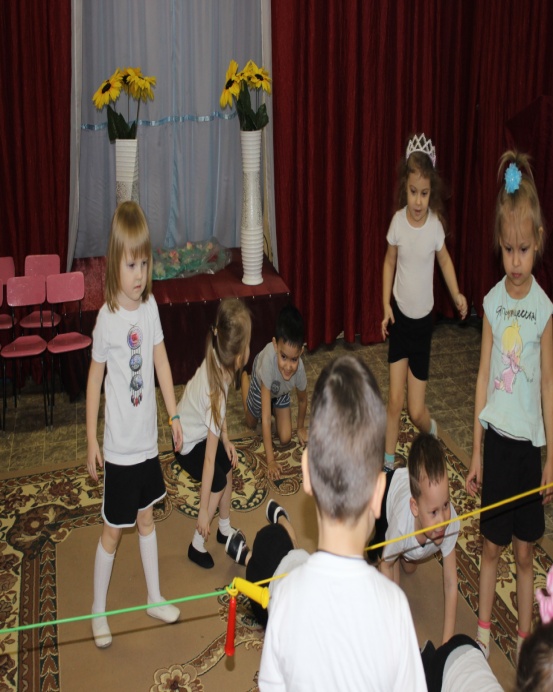 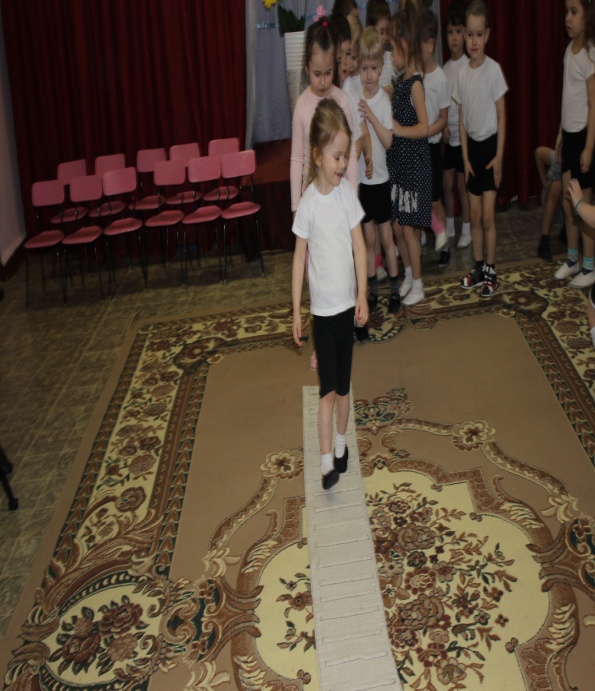 